Initiativärende till Kommunstyrelsens sammanträde 2023-05-22:Borås bör anmäla intresse för att bli en modellkommun avseende jämställdhetVänsterpartiet driver på för att Borås Stad ska ha ett aktivt jämställdhetsarbete. Även om många framsteg gjorts kvarstår fortfarande stora skillnader mellan män och kvinnors villkor i Borås – såväl inom den kommunala organisationen som i samhället i stort. För att utveckla stadens jämställdhetsarbete vill Vänsterpartiet att Borås Stad anmäler intresse för att delta i Sveriges Kommuner och Regioners (SKR:s) modellkoncept för jämställdhet.Målet för kommuner som deltar i detta koncept är att identifiera jämställdhetsutmaningar samt att göra förbättringar i styrning och ledning av verksamheten. Arbetet pågår under två år där varje kommun själv identifierade områden som är relevanta att förändra. Nästa omgång av konceptet startar i vinter och Vänsterpartiet anser att Borås Stad borde vara en av kommunerna som deltar.Med hänvisning till ovanstående föreslår Vänsterpartiet:Att Borås Stad anmäler intresse för att bli en av kommunerna som ingår i SKR:s Modellkoncept för jämställdhetFör Vänsterpartiet i KommunstyrelsenStefan Lindborg och Anne Rapinoja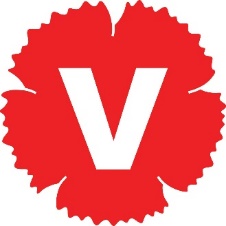 